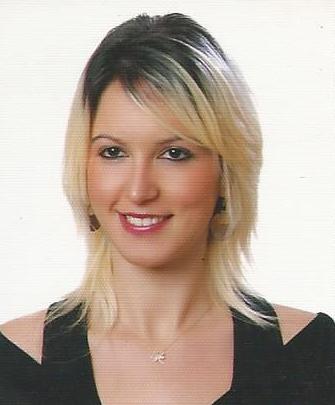 Yard. Doç. Dr. Deniz Özcan1986 yılında Samsun’da doğdu.İlk ve orta öğretimini Samsun’da gerçekleştirdi. 2009 yılında yüksek öğrenimini Yakın Doğu Üniversitesi İngilizce Öğretmenliği Bölümü’nde başarı bursuyla tamamlamıştır. Yüksek lisans ve doktora eğitimini yine aynı üniversitenin Eğitim Programları ve Öğretim Ana Bilim Dali’nda tamamlamıştır. “Özel Eğitim Öğretmenlerinin Program Geliştirme İhtiyaçlarına Yönelik Oluşturulan Programın Etkililiği” başlıklı deneysel bir doktora tez çalışması yapan yazarın SSCI indexli dergilerde yayınlanmış dört adet makalesi mevcutken, Web of Science’da taranan ve yıl içerisinde taranacak olan 21 akademik çalışması bulunmaktadır. Birçok uluslararası konferansın organizasyon komitesinde yer almaktadır. Bununla birlikte,  yurtdışı olarak Roma, Barselona, Brüksel, Malta, Bükreş, St. Petersburg ve Kahire gibi ülkelerde gerçekleşen kongrelere katılıp sunumlar yapan yazar yine Türkiye’nin farklı şehir ve üniversitelerinde gerçekleşen kongrelerde de akademik çalışmalarını sunmuştur. Contemporary Educational Researches Journal’un editörlüğünü yapan yazar, eğitim ve üstün zeka  alanındaki birçok  derginin hakem kurullarında  da görev yapmaktadır. Yardımcı doçentliğini özel eğitim anabilim dalından almış olup, Tükçe ve İngilizce olmak üzere sekiz adet yüksek lisans tezi yönetmiştir. 2014 yılından itibaren ise Yakın Doğu Üniversitesi Üstün Zekalılar Öğretmenliği Anabilim Dalı Başkanı olarak görev yapmaktadır. ileri düzeyde İngilizce bilmektedir.